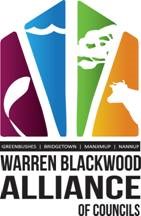 Warren Blackwood Alliance of CouncilsThe Warren Blackwood Alliance of Councils (WBAC) is a Voluntary Regional Organisation of Councils representing the Shires of Bridgetown-Greenbushes, Manjimup and Nannup.  It was formed in 2001 following the restructure of the timber industry to work as a collective body on issues affecting those areas in the Warren and Blackwood catchments.The WBAC exists to help develop a prosperous and sustainable region in the Warren Blackwood and to improve the quality of life for residents in the area. The WBAC acts as an advocacy group by supporting or undertaking significant projects relating to promoting economic development and diversity and encouraging regional population growth.We aim to highlight and progress key issues that have a regional impact and to be a voice for the Warren Blackwood area. We aim to lead the way in partnership development, relationship building and progressing projects by establishing a respected reputation with key stakeholdersThe Board of the WBAC has representatives from the three Shires and employs a part time Executive Officer. The South West Development Commission provides support funding and the Regional Coordinator attends Alliance meetings. The Board meets every two months, rotating its meetings around the three Shires. To view the WBAC Strategic Plan 2016 – 2019 click here.The WBAC can be contacted through the Executive Officer:Katie DrummondPO Box 528, Manjimup WA 62750409 112 529   info@wbac.net.au